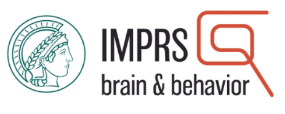 International Max Planck Research School for Brain & Behavior Travel Grant Information FormPurpose: The International Max Planck Research School (IMPRS) for Brain & Behavior is pleased to offer financial support to IMPRS PhD students in the form of travel grants. This form is to assist in determining the grant amount to be awarded.Instructions: Please email this completed form together with any supporting documentation as a single PDF document to the IMPRS coordinator.Student Name:  	Institute: 	 	Supervisor:  	
PhD Year:   1st year            2nd year            3rd year               4th year              ≥5th yearCost Estimate: provide a cost estimate of the trip, listing the cost of transportation, hotel, and the source of any price quote (supporting document, course fees, etc).Transportation (Air/Rail):Accommodation:Local public transport (bus/subway):Course Fees:Other (specify):TOTAL COST ESTIMATE:Other Travel Grants: List all grants and financial support received to attend the same event: Name of organization and amount granted. Include any travel funding provided by your lab, grants, etc. Please list any places from which you requested funding, even if you did not receive any.1)     	2)     	Eligibility: Only IMPRS PhD students who are in good standing with IMPRS are eligible for travel grants. Good standing means that all IMPRS milestones and requirements (see IMPRS Student Handbook) have been fulfilled. My signature below certifies that I am eligible for an IMPRS travel grant.Acknowledgement and Signature:I, the undersigned, hereby certify that the information I have provided is complete and accurate to the best of my knowledge. I certify that I have read the IMPRS Travel Grants document and that I am eligible for a grant.Date:  	Signature:  	1 | P a g e Version: 19.04.2022/eb